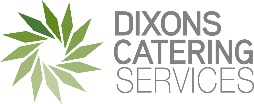 Menu Item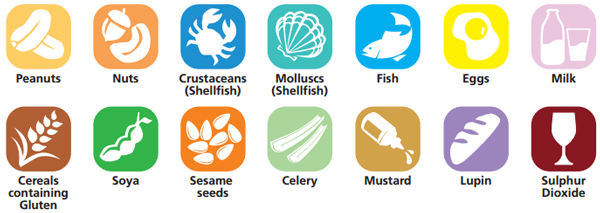 Tomato & Basil Pasta Bake Garlic Bread. xxxxxRoast lemon Chicken potato Yorkshire pudding peas gravy / vegetarian piexxxxFalafel, Wrap, Nachos. xxSF Chicken Strips with Potato Rostis.xxxxVegan Nuggets with Potato Rostis. xxxChicken Tikka Masala with Rice & Naan Bread.xxxDail Curry with Rice & Naan Bread. xxxxCheese & Tomato Pizza, Chips & Sweetcorn.xxxMac & Cheese, Garlic Bread.xxxxChicken Cajan kebab, Wrap & Nachos.xxxxFalafel Kebab, Wrap & Nachos.xxxxxChickpea & Spinach Pilau, Naan Bread.xxxxBeef Pasta Bolognaise, Garlic breadxxxxPotato & Spinach Curry, Rice Naan Bread.xxxRoast veg pasta bake & Garlic breadxxxxVegetarian bean Burger & Chips.xM/CMince beef & Potato pie, green beans & Yorkshire Pudding, gravy. / Vegetarian Pie.xxxxxSouthern Fried Chicken Burger & Chips.xxM/CxChicken Goujou, Chinese Fried Rice, Prawn Crackers & Chinese Curry Sauce. / Spring rollxxxxxxxxOmelette, Chips & SaladxxxCreamy Chicken & pea pasta, Garlic bread.xxxxChicken Tikka Strips, Bombay Potatoes, Peas & Sweetcorn.xxxOnion Bhaji, Bombay Potatoes, Peas & Sweetcorn.xxxxxLeek & Peas Pasta Garlic bread.xxxJacket Potato, Cheese, Beans, Tuna Mayoxxxx Fishless fish Finger mayo wrap.xxChicken Tikka Panini. xxxM/CM/CCajan Chicken Wrap & Sriracha Mayo.xxxxxCheese & Tomato Panini.xxxM/CM/CEgg & cheese wrap.xxxFishfinger mayo wrap.xxxwafflesxxxxChoc Ice. xxM/CIce Cream.xFlapjack.xCarrot cake xxxXxCheese on Toast.xxToast.xxCrumpets.xM/CM/CM/CM/CBagels.xxM/CChocolate Éclair.xxxM/CxcheesecakexxxxShort Bread.xChoc Chip Muffins.xxxM/CxSponge/marble  Cake.xxMuffin. xxxM/CTea CakesxxBrowniexxxxjellyCornflake tartx